Прейскурант на основные анализы и осмотры врачей для заселения в пансионат «Сердце Гармонии»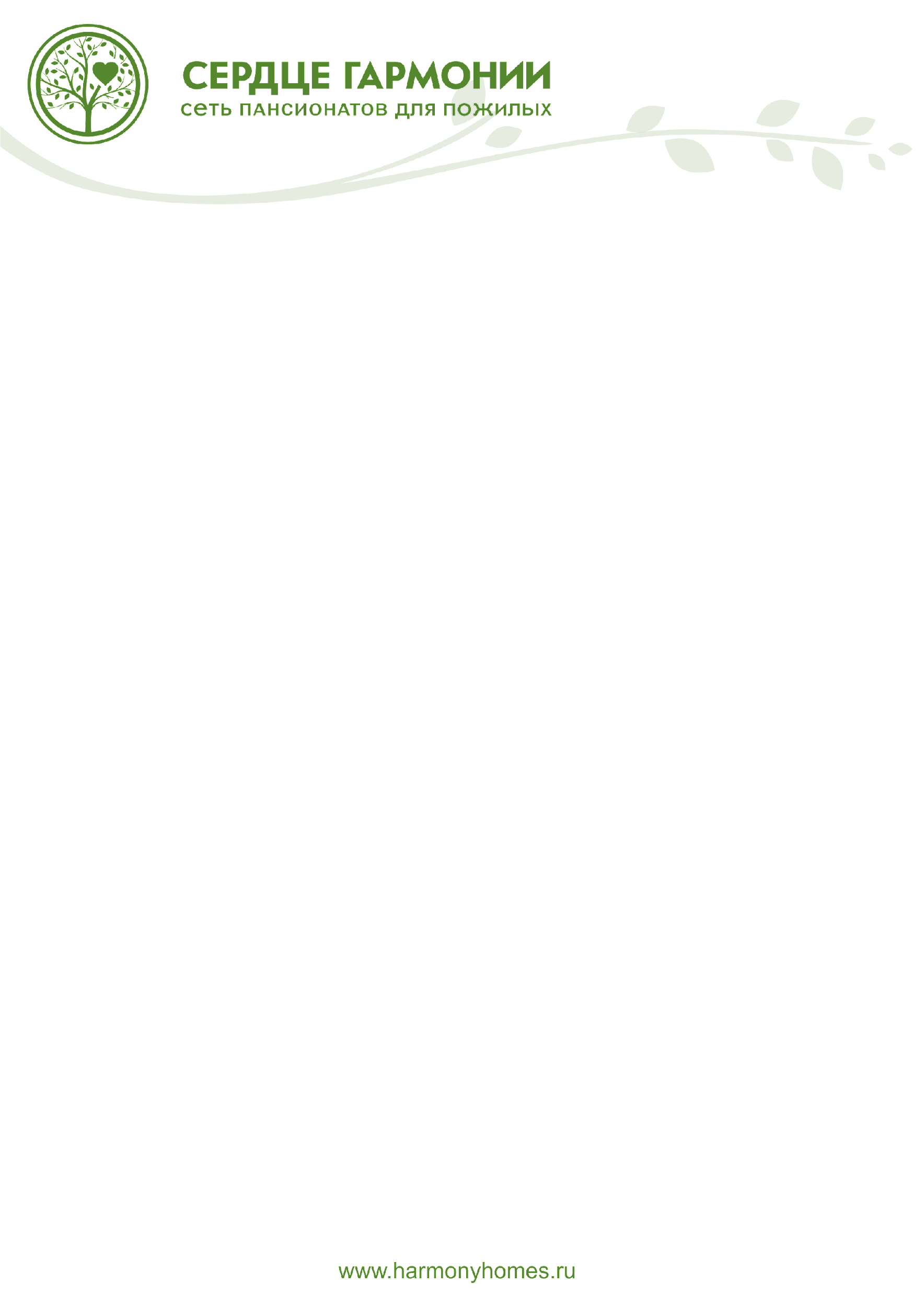 *Справка о проведенных проф. прививках является обязательной для проживания в пансионате. Данную справку вы можете получить в районной поликлинике на бесплатной основе. Справку возможно предоставить в течении 2 недель после заселения.*При наличии диабета необходима справка с указанием диагноза и показаний к лечению (также подходит консультация эндокринолога за последние 2 месяца, консультация терапевта за последний месяц, выписка из больницы с указанием диагноза и лечения). Дата результатов анализов не должна превышать 1 месяц до даты заселения. При отсутствии диагностического минимума или его части, по выбору Заказчика и/или Плательщика, диагностический минимум можно сделать в районной поликлинике бесплатно (по полису ОМС) или может быть организовано на платной основе Исполнителем.*Стоимость выезда за пределы города для забора анализов уточняйте у операторовОбязательные анализы Обязательные анализы Клинический анализ крови: общий анализ, лейкоформула, СОЭ (с микроскопией мазка крови при наличии патологических сдвигов)540рСифилис RPR – антикардиолипиновый тест (сифилис) 255р HBs-антиген вируса гепатита В (HBs-антиген, поверхностный антиген вируса гепатита B, «австралийский» антиген), качественный тест (HBsAg, Hepatitis В Surface Antigen, Qualitative)370р Антитела классов IgM и IgG к вирусу гепатита С, суммарно (Anti-HCV Total (IgG + IgM))415р  Mycobacterium tuberculosis complex (кач.) ДНК535рАнализ кала на яйца гельминтов (яйца глистов) (PRO Stool, Helminth Eggs)580рПосев на патогенную кишечную флору (Stool Culture (Salmonella spp., Shigella spp.). Bacteria Identification)945рПосев на дифтерию (Corynebacterium diphtheriae Culture)835Забор крови150рОсмотр врачом-дерматологом (заключение)2000рКонсультация врача-терапевта (заключение)1500р (бесплатно при заключении договора пребывания в пансионате) ИТОГО 6660При диабетеПри диабетеАнализ крови на глюкозу + Гликированный гемоглобин HbA1С (HbA1С, Glycated Hemoglobin, GHB)770Консультация эндокринолога3000рПо назначениюПо назначениюОсмотр врачом-психиатром (заключение)3500р